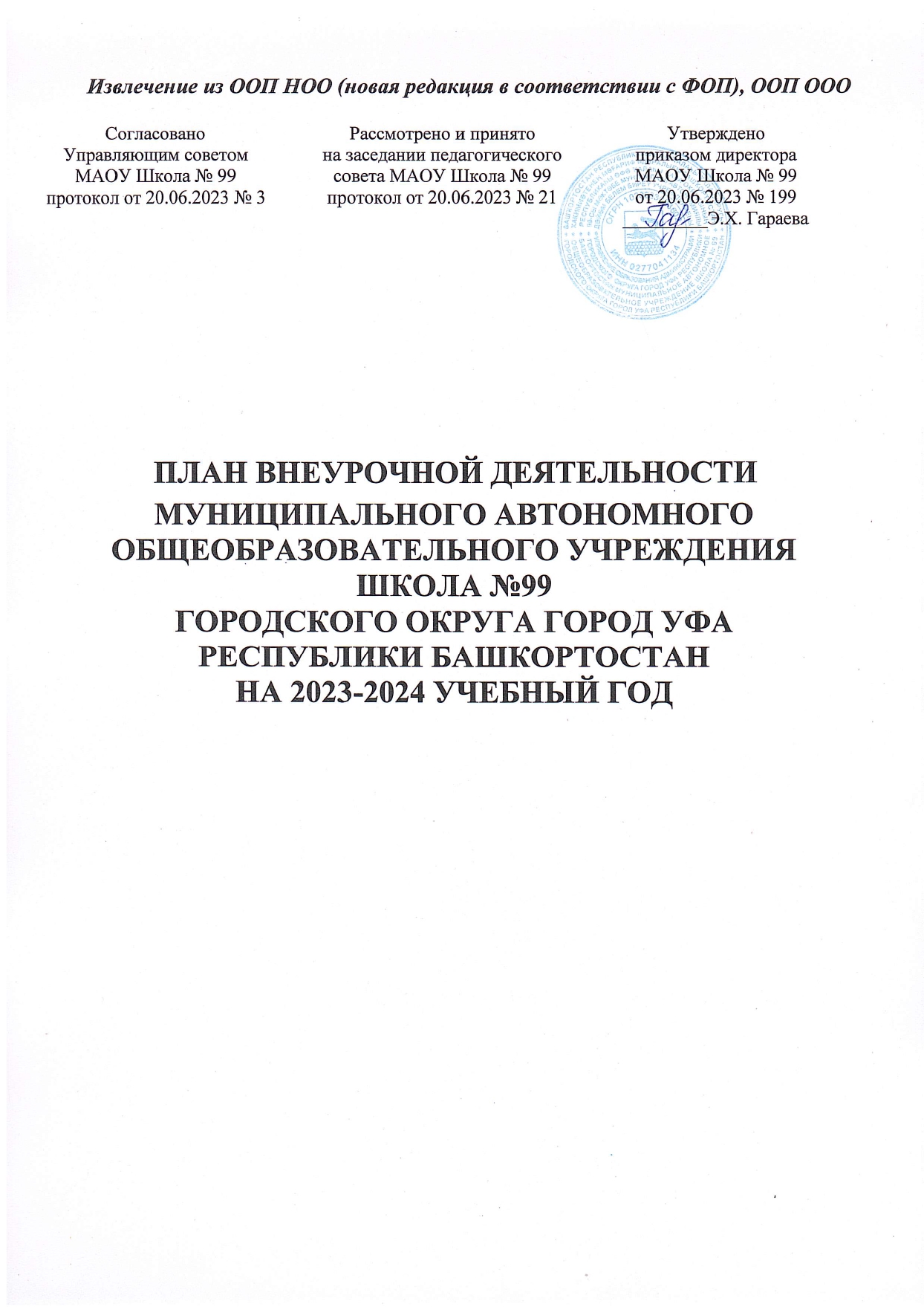 Начальное общее образованиеПояснительная запискаПод внеурочной деятельностью в рамках реализации ФГОС начального общего образования следует понимать образовательную деятельность, осуществляемую в формах, отличных от классно-урочной, и направленную на достижение планируемых результатов освоения образовательной программы начального общего образования.Внеурочная деятельность организуется в соответствии со следующими нормативными документами и методическими рекомендациями:Федеральным законом «Об образовании в Российской Федерации» от 29.12.2012 № 273-ФЗ;Приказом Министерства просвещения России от 31.05.2021 № 286 «Об утверждении федерального государственного образовательного стандарта начального общего образования»;Методическими рекомендациями по организации внеурочной деятельности в рамках реализации обновленных федеральных государственных образовательных стандартов начального общего и основного общего образования (Минпросвещения России от 05.07.2022 №ТВ – 1290/03);Приказом Министерства просвещения РФ от 18 июля 2022 г. № 569 «О внесении изменений в федеральный государственный образовательный стандарт начального общего образования, утвержденный приказом Министерства просвещения Российской Федерации от 31 мая 2021 г. № 286» (зарегистрирован Минюстом России 17 августа 2022 года, регистрационный номер 69976)Приказом Министерства просвещения Российской Федерации от 16.11.2022г. № 922 «Об утверждении федеральной образовательной программы начального общего образования»;СП 2.4.3648-20 «Санитарно-эпидемиологические требования к организациям воспитания и обучения, отдыха и оздоровления детей и молодежи», утвержденными постановлением Главного государственного санитарного врача Российской Федерации от 28.09.2020 № 28 (далее – СП 2.4.3648-20);Санитарными правилами и нормами СанПиН 1.2.3685-21 «Гигиенические нормативы и требования к обеспечению безопасности и (или) безвредности для человека факторов среды обитания», утвержденных постановлением Главного государственного санитарного врача Российской Федерации от 28.01.2021 № 2 (далее – СанПиН 1.2.3685-21);План внеурочной деятельности является организационным механизмом реализации основной образовательной программы начального общего образования. Данный учебный план определяет состав и структуру направлений, формы организации, объем внеурочной деятельности с учетом возможностей школы. План внеурочной деятельности обеспечивает учет индивидуальных особенностей и потребностей обучающихся и предоставляет возможность выбора занятий внеурочной деятельностью каждому обучающему в объеме до 10 часов в неделю (до 1350 часов за 4 года обучения на уровне начального общего образования).МАОУ Школа № 99 (далее - Школа) самостоятельно разрабатывает и утверждает план внеурочной деятельности, рабочие программы внеурочной деятельности и определяет формы организации образовательного процесса в рамках реализации основной образовательной программы начального общего образования. Время, отведенное на внеурочную деятельность, не учитывается при определении максимально допустимой недельной нагрузки обучающихся.При проведении занятий внеурочной деятельности допускается деление класса на группы.Цель внеурочной деятельности – содействие в обеспечении достижения планируемых результатов освоения основной образовательной программы начального общего образования, создание условий для проявления и развития ребенком своих интересов на основе свободного выбора, создание условий, обеспечивающих достижение обучающимися необходимого для жизни в обществе социального опыта и формирования у обучающихся принимаемой обществом системы ценностей, создание условий для многогранного развития и социализации каждого обучающегося во внеурочное время, создание воспитывающей среды, обеспечивающей активизацию социальных, интеллектуальных интересов обучающихся, развитие здоровой, творчески растущей личности, сформированной гражданской ответственностью и правовым самосознанием, способной на социально значимую практическую деятельность.Ведущими идеями учебного плана внеурочной деятельности МАОУ Школа № 99 являются:- создание условий для достижения обучающимися уровня образованности, соответствующего их личностному потенциалу;- ориентация на достижение учениками социальной зрелости;удовлетворение	образовательных потребностей	обучающихся	и их  родителей.При этом решаются следующие основные задачи:поддержка учебной деятельности обучающихся в достижении планируемых результатов освоения программы начального общего образования;совершенствование навыков общения со сверстниками и коммуникативных умений в разновозрастной школьной среде;формирование навыков организации своей жизнедеятельности с учетом правил безопасного образа жизни;повышение общей культуры обучающихся, углубление их интереса к познавательной и проектно-исследовательской деятельности с учетом возрастных и индивидуальных особенностей участников; навыков совместной деятельности со сверстниками, становление качеств, обеспечивающих успешность участия в коллективном труде: умение договариваться, подчиняться, руководить, проявлять инициативу, ответственность; становление умений командной работы;поддержка детских объединений, формирование умений ученического самоуправления;- формирование культуры поведения в информационной среде.Ожидаемые результаты Личностные результаты:готовность и способность к саморазвитию;сформированность мотивации к познанию, ценностно-смысловые установки, отражающие индивидуально-личностные позиции, социальные компетенции личностных качеств;сформированность основ гражданской идентичности.Предметные результаты:получение нового знания и опыта его применения.Метапредметные результаты:-освоение универсальных учебных действий;овладение ключевыми компетенциями.Принципы организации внеурочной деятельности:соответствие возрастным особенностям обучающихся;преемственность с технологиями учебной деятельности;опора на традиции;опора на ценности воспитательной системы школы.Воспитательный результат внеурочной деятельности – непосредственное духовно-нравственное приобретение обучающегося, благодаря его участию в том или ином виде деятельности.Воспитательный эффект внеурочной деятельности – влияние (последствие) того или иного духовно-нравственного приобретения на процесс развития личности обучающегося.Реализуемые направления внеурочной деятельности.Внеурочная деятельность организуется по направлениям развития личности младшего школьника с учетом намеченных задач внеурочной деятельности. Все ее формы представляются в деятельностных формулировках, что подчеркивает их практико-ориентированные характеристики. При выборе  направлений и отборе содержания обучения школа учитывает:особенности образовательной организации (условия функционирования, тип школы, особенности контингента, кадровый состав);результаты диагностики успеваемости и уровня развития обучающихся,  проблемы и трудности их учебной деятельности;возможность	обеспечить	условия	для	организации	разнообразных внеурочных занятий и их содержательная связь с урочной деятельностью;особенности	информационно-образовательной	среды	школы, национальные и культурные особенности региона.Часть, рекомендуемая для всех обучающихсяИнформационно-просветительские занятия патриотической, нравственной и экологической направленности - «Разговоры о важном» - направлены на развитие ценностного отношения обучающихся к своей Родине – России, населяющим её людям, её уникальной истории, богатой природе и великой культуре.Занятия по формированию функциональной грамотности обучающихся – «Хочу всё знать» -.направлены на передачу обучающимся социально значимых знаний, развивающие их любознательность, позволяющие привлечь их внимание к экономическим, политическим, экологическим, гуманитарным проблемам нашего общества, формирующие их гуманистическое мировоззрение и научную картину мира, развитие способности использовать приобретаемые в течение жизни знания для решения широкого диапазона жизненных задач в различных сферах человеческой деятельности, общения и социальных отношений, формирование функционально грамотного человека.Занятия, направленные на удовлетворение профориентационных интересов и потребностей обучающихся – «Мир профессий» - направлены   на развитие ценностного отношения обучающихся к труду, как основному способу достижения жизненного благополучия и ощущения уверенности в жизни, воспитание у них трудолюбия и уважительного отношения к  физическому труду, к людям разных профессий и результатам их труда.Вариативная частьЗанятия, связанные с реализацией особых интеллектуальных и социокультурных потребностей обучающихся – «Around the world» - направлены на формирование различных видов мышления, развитие интеллектуальных и творческих способностей средствами изучения иностранных языков.Занятия, направленные на удовлетворение интересов и потребностей обучающихся в творческом и физическом развитии, помощь в самореализации, раскрытии и развитии способностей и талантов – «Мир искусства», «Театральная студия», «Мой мир» - направлены на раскрытие творческих способностей школьников, формирование у них чувства вкуса и умения ценить прекрасное, формирование ценностного отношения культуре. раскрытие творческих способностей обучающихся, на воспитание ценностного отношения обучающихся к культуре и их общее духовно- нравственное развитие, а также формирование у обучающихся устойчивых систематических потребностей к саморазвитию, самосовершенствованию и самоопределению в процессе познания искусства, истории, культуры, традиций.«Спортивный клуб «Быстрее, выше, сильнее» - направлен на физическое развитие обучающихся, развитие двигательных способностей и культуры движений под музыку; способность к импровизации и творчеству, разностороннее физическое и духовное развитие детей, формирование их осознанного отношения к здоровому образу жизни.Занятия, направленные на удовлетворение социальных интересов и потребностей обучающихся, на педагогическое сопровождение деятельности социально ориентированных ученических сообществ, детских общественных объединений, органов ученического самоуправления, на организацию совместно с обучающимися комплекса мероприятий воспитательной направленности – направлены на развитие важных для жизни подрастающего человека социальных умений – заботиться о других и организовывать свою собственную деятельность, лидировать и подчиняться, брать на себя инициативу и нести ответственность, отстаивать свою точку зрения и принимать другие точки зрения.Формы организации внеурочной деятельности.Выбор форм организации внеурочной деятельности подчиняется следующим требованиям:целесообразность использования данной формы для решения поставленных задач конкретного направления;преобладание практико-ориентированных форм, обеспечивающих непосредственное активное участие обучающегося в практической деятельности, в том числе совместной (парной, групповой, коллективной);учет специфики коммуникативной деятельности, которая сопровождает то или иное направление внеучебной деятельности;использование форм организации, предполагающих использование средств ИКТ.Возможными формами организации внеурочной деятельности могут быть следующие: учебные курсы и факультативы; художественные, музыкальные и спортивные студии; соревновательные мероприятия, дискуссионные клубы, секции, экскурсии, мини-исследования; общественно полезные практики и др.Содержательное направление внеурочной деятельности.Обязательным условием организации внеурочной деятельности является ее воспитательная направленность, соотнесенность с рабочей программой воспитания МАОУ Школа № 99.С целью реализации принципа формирования единого образовательного пространства часы внеурочной деятельности используются через реализацию модели плана с преобладанием учебно-познавательного вида деятельности.Организация внеурочной деятельности.Школа предоставляет обучающимся возможность выбора широкого спектра занятий, направленных на развитие различных сфер деятельности, удовлетворяющих личных потребности и интересы обучающихся, в таких формах, как учебные курсы и факультативы; художественные, музыкальные и спортивные студии; соревновательные мероприятия, дискуссионные клубы, секции, экскурсии, мини-исследования, кружки, секции, посещение театров, конференции, олимпиады, соревнования, общественно полезные практики. Основной принцип внеурочной деятельности – добровольность    выбора ребенком сферы деятельности, удовлетворение его личных потребностей, интересов.В соответствии с санитарными правилами и нормативами перерыв между последним уроком и началом занятий внеурочной деятельности составляет не менее 30 минут. Продолжительность занятий внеурочной деятельности в 1-4 классах составляет 40 минут. Перерыв между занятиями внеурочной деятельности не менее 10 минут. Домашние задания не предусмотрены.Реализация курсов внеурочной деятельности осуществляется без балльного оценивания результатов освоения курса.Расписание внеурочных занятий составляется отдельно от расписания уроков.Текущий контроль за посещением обучающимися класса занятий внеурочной деятельности в школе осуществляется педагогами, ведущими внеурочную деятельность, классными руководителями.В организации внеурочной деятельности принимают участие все педагогические работники Школы (учителя начальной школы, учителя- предметники, социальный педагог, педагог-психолог, библиотекарь и др.)Для эффективной организации внеурочной деятельности младших школьников созданы развивающие зоны, что позволяет часть занятий внеурочной деятельности проводить вне учебного кабинета: актовый зал, спортивный зал, библиотека, кабинет информатики, спортивная площадка на пришкольном участке.Промежуточная аттестация внеурочной деятельностиПромежуточная аттестация внеурочной деятельности проводится по итогам учебного года в сроки, установленные графиками промежуточной аттестации. Содержание проведения промежуточной аттестации определяется направленностью внеурочной деятельности, содержанием программ курсов внеурочной деятельности, в соответствии с результатами освоения курса внеурочной деятельности.Формы промежуточной аттестации внеурочной деятельности:Недельный план внеурочной деятельности начального общего образования (при пятидневной учебной неделе)Годовой план внеурочной деятельности начального общего образования (при пятидневной учебной неделе)Основное общее образованиеПояснительная запискаПод внеурочной деятельностью в рамках реализации ФГОС основного общего образования следует понимать образовательную деятельность, осуществляемую в формах, отличных от классно-урочной, и направленную на достижение планируемых результатов освоения образовательной программы основного общего образования.Внеурочная деятельность организуется в соответствии со следующими нормативными документами и методическими рекомендациями:Федеральным законом «Об образовании в Российской Федерации» от 29.12.2012 № 273-ФЗ;Приказом Министерства просвещения России от 31.05.2021 № 287 «Об утверждении федерального государственного образовательного стандарта основного общего образования»;Методическими рекомендациями по организации внеурочной деятельности в рамках реализации обновленных федеральных государственных образовательных стандартов основного общего и основного общего образования (Минпросвещения России от 05.07.2022 №ТВ – 1290/03);Приказом Министерства просвещения РФ от 18 июля 2022 г. № 568 «О внесении изменений в федеральный государственный образовательный стандарт основного общего образования, утвержденный приказом Министерства просвещения Российской Федерации от 31 мая 2021 г. № 286» (зарегистрирован Минюстом России 17 августа 2022 года, регистрационный номер 69975)СП 2.4.3648-20 «Санитарно-эпидемиологические требования к организациям воспитания и обучения, отдыха и оздоровления детей и молодежи», утвержденными постановлением Главного государственного санитарного врача Российской Федерации от 28.09.2020 № 28 (далее – СП 2.4.3648-20);Санитарными правилами и нормами СанПиН 1.2.3685-21 «Гигиенические нормативы и требования к обеспечению безопасности и (или) безвредности для человека факторов среды обитания», утвержденных постановлением Главного государственного санитарного врача Российской Федерации от 28.01.2021 № 2 (далее – СанПиН 1.2.3685-21);Письма Минпросвещения России от 01.06.2023 г. № АБ-2324/05;Программа курса внеурочной деятельности «Билет в будущее» (одобрена решением федерального учебно-методического объединения по общему образованию, протокол от 29 сентября 2022 г. № 7/22);Примерная    рабочая    программа    курса    внеурочной    деятельности«Профориентация» (Одобрена решением федерального учебно- методического объединения по общему образованию, протокол 5/22 от 25.08.2022 г.)План внеурочной деятельности является организационным механизмом реализации основной образовательной программы основного общего образования. Данный учебный план определяет состав и структуру направлений, формы организации, объем внеурочной деятельности с учетом возможностей школы. План внеурочной деятельности обеспечивает учет индивидуальных особенностей и потребностей обучающихся и предоставляет возможность выбора занятий внеурочной деятельностью каждому обучающему в объеме до 10 часов в неделю.Школа самостоятельно разрабатывает и утверждает план внеурочной деятельности, рабочие программы внеурочной деятельности и определяет формы организации образовательного процесса в рамках реализации основной образовательной программы основного общего образования. Время, отведенное на внеурочную деятельность, не учитывается при определении максимально допустимой недельной нагрузки обучающихся.При проведении занятий внеурочной деятельности допускается деление класса на группы.Цель внеурочной деятельности – содействие в обеспечении достижения планируемых результатов освоения основной образовательной программы основного общего образования, создание условий для проявления и развития ребенком своих интересов на основе свободного выбора, создание условий, обеспечивающих достижение обучающимися необходимого для жизни в обществе социального опыта и формирования у обучающихся принимаемой обществом системы ценностей, создание условий для многогранного развития и социализации каждого обучающегося во внеурочное время, создание воспитывающей среды, обеспечивающей активизацию социальных, интеллектуальных интересов обучающихся, развитие здоровой, творчески растущей личности, сформированной гражданской ответственностью и правовым самосознанием, способной на социально значимую практическую деятельность.Ведущими идеями учебного плана внеурочной деятельности МАОУ Школа № 99 являются:- создание условий для достижения обучающимися уровня образованности, соответствующего их личностному потенциалу;-ориентация на достижение учениками социальной зрелости;удовлетворение	образовательных	потребностей	обучающихся	и	их родителей.При этом решаются следующие основные задачи:поддержка учебной деятельности обучающихся в достижении планируемых результатов освоения программы основного общего образования;совершенствование навыков общения со сверстниками и коммуникативных умений в разновозрастной школьной среде;формирование навыков организации своей жизнедеятельности с учетом правил безопасного образа жизни;повышение общей культуры обучающихся, углубление их интереса к познавательной и проектно-исследовательской деятельности с учетом возрастных и индивидуальных особенностей участников;развитие навыков совместной деятельности со сверстниками, становление качеств, обеспечивающих успешность участия в коллективном труде: умение договариваться, подчиняться, руководить, проявлять инициативу, ответственность; становление умений командной работы;поддержка детских объединений, формирование умений ученического самоуправления;- формирование культуры поведения в информационной среде.Ожидаемые результаты Личностные результаты:готовность и способность к саморазвитию;- сформированность мотивации к познанию, ценностно-смысловые установки, отражающие индивидуально-личностные позиции, социальные компетенции личностных качеств;сформированность основ гражданской идентичности.Предметные результаты:получение нового знания и опыта его применения.Метапредметные результаты:- освоение универсальных учебных действий;овладение ключевыми компетенциями.Принципы организации внеурочной деятельности:соответствие возрастным особенностям обучающихся;-преемственность с технологиями учебной деятельности;опора на традиции;опора на ценности воспитательной системы школы.Воспитательный результат внеурочной деятельности – непосредственное духовно-нравственное приобретение обучающегося, благодаря его участию в том или ином виде деятельности.Воспитательный эффект внеурочной деятельности – влияние (последствие) того или иного духовно-нравственного приобретения на процесс развития личности обучающегося.Реализуемые направления внеурочной деятельности.Внеурочная деятельность организуется по направлениям развития личности обучающегося с учетом намеченных задач внеурочной деятельности. Все ее формы представляются в деятельностных формулировках, что подчеркивает их практико-ориентированные характеристики. При выборе направлений и отборе содержания обучения школа учитывает:особенности образовательной организации (условия функционирования, тип школы, особенности контингента, кадровый состав);- результаты диагностики успеваемости и уровня развития обучающихся, проблемы и трудности их учебной деятельности;- возможность	обеспечить	условия	для	организации	разнообразных внеурочных занятий и их содержательная связь с урочной деятельностью;- особенности	информационно-образовательной	среды	школы, национальные и культурные особенности региона.Часть, рекомендуемая для всех обучающихсяИнформационно-просветительские занятия патриотической, нравственной и экологической направленности - «Разговоры о важном» - направлены на развитие ценностного отношения обучающихся к своей Родине – России, населяющим  её людям, её уникальной истории, богатой природе и великой культуре.Занятия по формированию функциональной грамотности обучающихся – «Финансовая грамотность», «Функциональная грамотность» - направлены на передачу обучающимся социально значимых знаний, развивающие их любознательность, позволяющие привлечь их внимание к экономическим, политическим, экологическим, гуманитарным проблемам нашего общества, формирующие их гуманистическое мировоззрение и научную картину мира, развитие способности использовать приобретаемые в течение жизни знания для решения широкого диапазона жизненных задач в различных сферах человеческой деятельности, общения и социальных отношений, формирование функционально грамотного человека.Занятия, направленные на удовлетворение профориентационных интересов и потребностей обучающихся – «Россия - мои горизонты» - направлены на развитие ценностного отношения обучающихся к труду, как основному способу достижения жизненного благополучия и ощущения уверенности в жизни, воспитание у них трудолюбия и уважительного отношения к физическому труду, к людям разных профессий и результатам их труда.Занятия, направленные на удовлетворение интересов и потребностей обучающихся в творческом и физическом развитии, помощь в самореализации, раскрытии и развитии способностей и талантов – «Мир искусства» - направлены на раскрытие творческих способностей школьников, формирование у них чувства вкуса и умения ценить прекрасное, формирование ценностного отношения культуре, раскрытие творческих способностей обучающихся, на воспитание ценностного отношения обучающихся к культуре и их общее духовно- нравственное развитие, а также формирование у обучающихся устойчивых систематических потребностей к саморазвитию, самосовершенствованию и самоопределению в процессе познания искусства, истории, культуры, традиций.Вариативная часть5. Занятия, связанные с реализацией особых интеллектуальных и социокультурных потребностей обучающихся – «Проектная деятельность», «Around the world», «Эврика» направлены на формирование ценностного отношения обучающихся к знаниям, как залогу их собственного будущего, умений работать над проектами, развитие у них навыков конструктивного общения, умений работать в команде, реализация принципа развивающего обучения через игровую и проектную деятельность посредством английского языка.6.Занятия, направленные на удовлетворение интересов и потребностей обучающихся в творческом и физическом развитии, помощь в самореализации, раскрытии и развитии способностей и талантов – «Медиа», «Театральная студия» - направлены на раскрытие творческих способностей школьников, формирование у них чувства вкуса и умения ценить прекрасное, формирование ценностного отношения культуре. раскрытие творческих способностей обучающихся, на воспитание ценностного отношения обучающихся к культуре и их общее духовно-нравственное развитие, а также формирование у обучающихся устойчивых систематических потребностей к саморазвитию, самосовершенствованию и самоопределению в процессе познания искусства, истории, культуры, традиций. Спортивный клуб «Быстрее, выше, сильнее» - занятия направлены на физическое развитие обучающихся, развитие двигательных способностей и культуры движений под музыку; способность к импровизации и творчеству, разностороннее физическое и духовное развитие детей, формирование их осознанного отношения к здоровому образу жизни.7.Занятия, направленные на удовлетворение социальных интересов и потребностей обучающихся, на педагогическое сопровождение деятельности социально ориентированных ученических сообществ, детских общественных объединений, органов ученического самоуправления, на организацию совместно с обучающимися комплекса мероприятий   воспитательной   направленности   –   «Дружина юных пожарных» («ДЮП»), «Юные инспекторы движения» («ЮИД»), «Я - лидер» направлены на развитие важных для жизни подрастающего человека социальных умений –заботиться о других и организовывать свою собственную деятельность, лидировать и подчиняться, брать на себя инициативу и нести ответственность, отстаивать свою точку зрения и принимать другие точки зрения.Формы организации внеурочной деятельности.Выбор форм организации внеурочной деятельности подчиняется следующим требованиям:- целесообразность использования данной формы для решения поставленных задач конкретного направления;- преобладание практико-ориентированных форм, обеспечивающих непосредственное активное участие обучающегося в практической деятельности, в том числе совместной (парной, групповой, коллективной);- учет специфики коммуникативной деятельности, которая сопровождает то или иное направление внеучебной деятельности;-  использование форм организации, предполагающих использование средств ИКТ.Возможными формами организации внеурочной деятельности могут быть следующие: учебные курсы и факультативы; художественные, музыкальные и спортивные студии; соревновательные мероприятия, дискуссионные клубы, секции, экскурсии, мини-исследования; общественно полезные практики и др.Содержательное направление внеурочной деятельности.Обязательным условием организации внеурочной деятельности является ее воспитательная направленность, соотнесенность с рабочей программой воспитания МАОУ Школа № 99.С целью реализации принципа формирования единого образовательного пространства часы внеурочной деятельности используются через реализацию модели плана с преобладанием учебно-познавательного вида деятельности.Организация внеурочной деятельности.В соответствии с санитарными правилами и нормативами перерыв между последним уроком и началом занятий внеурочной деятельности составляет не менее 30 минут. Продолжительность занятий внеурочной деятельности в 5-9 классах составляет 40 минут. Перерыв между занятиями внеурочной деятельности не менее 10 минут. Домашние задания не предусмотрены.Реализация курсов внеурочной деятельности осуществляется без балльного оценивания результатов освоения курса.Расписание внеурочных занятий составляется отдельно от расписания уроков. Текущий контроль за посещением обучающимися класса занятий внеурочной деятельности в школе осуществляется педагогами, ведущими внеурочную деятельность, классными руководителями.В организации внеурочной деятельности принимают участие все педагогические работники Школы (учителя начальной школы, учителя- предметники, социальный педагог, педагог-психолог, библиотекарь и др.).Для эффективной организации внеурочной деятельности обучающихся созданы развивающие зоны, что позволяет часть занятий внеурочной деятельности проводить вне учебного кабинета: актовый зал, спортивный зал, библиотека, кабинет информатики, спортивная площадка на пришкольном участке.Промежуточная аттестация внеурочной деятельностиПромежуточная аттестация внеурочной деятельности проводится по итогам учебного года в сроки, установленные графиками промежуточной аттестации. Содержание проведения промежуточной аттестации определяется направленностью внеурочной деятельности, содержанием программ курсов внеурочной деятельности, в соответствии с результатами освоения курса внеурочной деятельности.Формы промежуточной аттестации внеурочной деятельности:Недельный план внеурочной деятельности основного общего образования (при пятидневной учебной неделе)Годовой план внеурочной деятельности основного общего образования (при пятидневной учебной неделе)Направления внеурочной деятельностиФормы организации внеурочной деятельности«Разговоры о важном»классный час, общественно-полезные практики«Хочу всё знать» (функциональная грамотность)факультатив,  олимпиады, проектная деятельность«Мир профессий»факультатив, экскурсии,встречи с интересными    людьми«Around the world»факультатив «Мир искусства»«Театральная студия»«Мой мир»Спортивный клуб «Быстрее, выше, сильнее»факультатив, художественная студия театральная студияфакультативспортивная студияНаправлениявнеурочной деятельностиФормы промежуточнойаттестацииИнформационно-просветительские занятия патриотической, нравственности экологической направленности –«Разговоры о важном»Творческие работы, защиты проектовЗанятия по формированию функциональной грамотности обучающихся – «Хочу всё знать» (функциональная грамотность)Портфолио, олимпиады, НПК, читательские конференции, конкурсыЗанятия, направленные на удовлетворение профориентационных интересов и потребностей обучающихся - «Мир профессий»Ролевые игры, защита проектов, проведение экскурсииЗанятия, связанные с реализацией особых интеллектуальных и социокультурных потребностей обучающихся-«Around the world»Портфолио, олимпиады, образовательные игрыЗанятия, направленные на удовлетворение интересов и потребностей обучающихся в творческом и физическом развитии, помощь в самореализации, раскрытии и развитии способностей и талантов –«Мир искусства», «Театральная студия», «Мой мир»Портфолио, творческие работы, защиты проектов, конкурсы, участие в выставках, постановки, спектаклиСпортивный клуб «Быстрее, выше, сильнее»Портфолио спортивных достижений, олимпиады, эстафеты, соревнования, участие в спортивных днях, сдача норм ГТОНаправления внеурочной деятельностиКурсы внеурочнойдеятельностиКлассы Классы Классы Классы Классы Классы Классы Классы Классы Классы Классы Классы Направления внеурочной деятельностиКурсы внеурочнойдеятельности1А1Б1В1Г2А2Б2В3А3Б4А4БВсего Информационно-просветительские занятия патриотической, нравственности экологическойнаправленности«Разговоры  о важном»1111111111111Занятия по формированиюфункциональной грамотности обучающихся«Хочу всё знать» (функциональная грамотность)1111116Занятия, направленные на удовлетворение профориентационных интересов и потребностей обучающихся«Мир профессий»112Занятия, связанные с реализацией особых интеллектуальных и социокультурных потребностей обучающихся«Around the world»11114Занятия, направленные на удовлетворение интересов и потребностей обучающихся в творческом и физическом развитии, помощь в самореализации, раскрытии и развитии способностей и талантов«Мир искусства»1111111111111Занятия, направленные на удовлетворение интересов и потребностей обучающихся в творческом и физическом развитии, помощь в самореализации, раскрытии и развитии способностей и талантов«Театральная студия»1111116Занятия, направленные на удовлетворение интересов и потребностей обучающихся в творческом и физическом развитии, помощь в самореализации, раскрытии и развитии способностей и талантов«Мой мир»11111117Занятия, направленные на удовлетворение интересов и потребностей обучающихся в творческом и физическом развитии, помощь в самореализации, раскрытии и развитии способностей и талантовСпортивный клуб «Быстрее, выше, сильнее»111111118Всего: 5533663666655Направления внеурочной деятельностиКурсы внеурочнойдеятельностиКлассы Классы Классы Классы Классы Классы Классы Классы Классы Классы Классы Классы Направления внеурочной деятельностиКурсы внеурочнойдеятельности1А1Б1В1Г2А2Б2В3А3Б4А4БВсего Информационно-просветительские занятия патриотической, нравственности экологическойнаправленности«Разговоры  о важном»3333333334343434343434370Занятия по формированиюфункциональной грамотности обучающихся«Хочу всё знать»333334343434202Занятия, направленные на удовлетворение профориентационных интересов и потребностей обучающихся«Мир профессий»343468Занятия, связанные с реализацией особых интеллектуальных и социокультурных потребностей обучающихся«Around the world»34343434136Занятия, направленные на удовлетворение интересов и потребностей обучающихся в творческом и физическом развитии, помощь в самореализации, раскрытии и развитии способностей и талантов«Мир искусства»3333333334343434343434370Занятия, направленные на удовлетворение интересов и потребностей обучающихся в творческом и физическом развитии, помощь в самореализации, раскрытии и развитии способностей и талантов«Театральная студия»343434343434204Занятия, направленные на удовлетворение интересов и потребностей обучающихся в творческом и физическом развитии, помощь в самореализации, раскрытии и развитии способностей и талантов«Мой мир»33333333343434234Занятия, направленные на удовлетворение интересов и потребностей обучающихся в творческом и физическом развитии, помощь в самореализации, раскрытии и развитии способностей и талантовСпортивный клуб «Быстрее, выше, сильнее»3333343434343434270Всего:16516599992042041022042042042041851Курсы ВДФормы организации внеурочной деятельности«Разговоры	о	важном»,	«Россия - моигоризонты»классный час, общественно-полезные практики«Мир искусства»«Проектная деятельность»«Around the world» «Театральная студия»«Эврика» кружок олимпиадыпроектная деятельностьтеатральная студия«Финансовая грамотность»,«Функциональная грамотность»,экскурсии, олимпиады, проектная	деятельность, факультатив/элективный курс«ДЮП»,  «ЮИД», «Я - лидер»общественно-полезные практики,	встреча	с интересными		людьми,проектная деятельностьСпортивный клуб «Быстрее, выше, сильнее»спортивная студияНаправлениявнеурочной деятельностиФормы промежуточнойаттестацииИнформационно-просветительские занятия патриотической, нравственности экологическойнаправленностиТворческие работы, защиты проектовЗанятия по формированию функциональной грамотности обучающихсяПортофолио, олимпиады,НПК, читательские конференции, конкурсыЗанятия, направленные на удовлетворение профориентационных интересов и потребностей обучающихсяРолевые игры, защита проектов, проведение экскурсииЗанятия, связанные с реализацией особыхинтеллектуальных и социокультурных потребностей обучающихсяПортфолио, олимпиады, образовательные игрыЗанятия, направленные на удовлетворение интересов и потребностей обучающихся в творческом и физическом развитии, помощь в самореализации, раскрытии и развитии способностей и талантов Портфолио, олимпиады, творческие работы, защиты проектов, участие в выставкахПортфолио спортивных достиженийСпектакли Направления внеурочной деятельностиКурсы внеурочнойдеятельностиКлассы/кол-во часовКлассы/кол-во часовКлассы/кол-во часовКлассы/кол-во часовКлассы/кол-во часовКлассы/кол-во часовКлассы/кол-во часовКлассы/кол-во часовКлассы/кол-во часовКлассы/кол-во часовНаправления внеурочной деятельностиКурсы внеурочнойдеятельности5А5Б6А6Б7А7Б8А8Б9АВсего Информационно-просветительские      занятия патриотической, нравственности экологической направленности«Разговоры  о важном»1111111119Занятия по формированию функциональной грамотности    обучающихся«Функциональная грамотность»1111116Занятия по формированию функциональной грамотности    обучающихся«Финансовая грамотность»1111111119Занятия, направленные на удовлетворение профориентационных интересов и потребностей обучающихся«Россия - мои горизонты»  11111117Занятия, направленные на удовлетворение интересов и потребностей обучающихся в творческом и физическом развитии, помощь в самореализации, раскрытии и развитии способностей и талантов «Мир искусства»11114Занятия, направленные на удовлетворение интересов и потребностей обучающихся в творческом и физическом развитии, помощь в самореализации, раскрытии и развитии способностей и талантов «Медиа»11Занятия, направленные на удовлетворение интересов и потребностей обучающихся в творческом и физическом развитии, помощь в самореализации, раскрытии и развитии способностей и талантов «Театральная студия»11114Занятия, направленные на удовлетворение интересов и потребностей обучающихся в творческом и физическом развитии, помощь в самореализации, раскрытии и развитии способностей и талантов Спортивный клуб «Быстрее, выше, сильнее»1111111119 Занятия, связанные с реализацией особых интеллектуальных и социокультурных потребностей обучающихся «Проектная деятельность»111115 Занятия, связанные с реализацией особых интеллектуальных и социокультурных потребностей обучающихся «Around the world»11111117 Занятия, связанные с реализацией особых интеллектуальных и социокультурных потребностей обучающихся «Эврика»11114Занятия, направленные на удовлетворение социальных интересов и потребностей обучающихся, на педагогическое сопровождение деятельности социально ориентированных ученических сообществ, детских общественных объединений, органов ученического самоуправления, на организацию совместно с обучающимися комплекса мероприятий   воспитательной   направленности    «Дружина юных пожарных» («ДЮП»)112«Юные инспекторы движения» («ЮИД»)112«Я - лидер»111115Всего: 1010101077668Направления внеурочной деятельностиКурсы внеурочнойдеятельностиКлассы/кол-во часовКлассы/кол-во часовКлассы/кол-во часовКлассы/кол-во часовКлассы/кол-во часовКлассы/кол-во часовКлассы/кол-во часовКлассы/кол-во часовКлассы/кол-во часовКлассы/кол-во часовНаправления внеурочной деятельностиКурсы внеурочнойдеятельности5А5Б6А6Б7А7Б8А8Б9АВсего Информационно-просветительские      занятия патриотической, нравственности экологической направленности«Разговоры  о важном»343434343434343434306Занятия по формированию функциональной грамотности    обучающихся«Функциональная грамотность»343434343434204Занятия по формированию функциональной грамотности    обучающихся«Финансовая грамотность»343434343434343434306Занятия, направленные на удовлетворение профориентационных интересов и потребностей обучающихся«Россия - мои горизонты»  34343434343434238Занятия, направленные на удовлетворение интересов и потребностей обучающихся в творческом и физическом развитии, помощь в самореализации, раскрытии и развитии способностей и талантов «Мир искусства»34343434136Занятия, направленные на удовлетворение интересов и потребностей обучающихся в творческом и физическом развитии, помощь в самореализации, раскрытии и развитии способностей и талантов «Медиа»3434Занятия, направленные на удовлетворение интересов и потребностей обучающихся в творческом и физическом развитии, помощь в самореализации, раскрытии и развитии способностей и талантов «Театральная студия»34343434136Занятия, направленные на удовлетворение интересов и потребностей обучающихся в творческом и физическом развитии, помощь в самореализации, раскрытии и развитии способностей и талантов Спортивный клуб «Быстрее, выше, сильнее»343434343434343434306 Занятия, связанные с реализацией особых интеллектуальных и социокультурных потребностей обучающихся «Проектная деятельность»3434343434170 Занятия, связанные с реализацией особых интеллектуальных и социокультурных потребностей обучающихся «Around the world»34343434343434238 Занятия, связанные с реализацией особых интеллектуальных и социокультурных потребностей обучающихся «Эврика»34343434136Занятия, направленные на удовлетворение социальных интересов и потребностей обучающихся, на педагогическое сопровождение деятельности социально ориентированных ученических сообществ, детских общественных объединений, органов ученического самоуправления, на организацию совместно с обучающимися комплекса мероприятий   воспитательной   направленности    «Дружина юных пожарных» («ДЮП»)343468«Юные инспекторы движения» («ЮИД»)343468«Я - лидер»3434343434170Всего: 3403403403402382382042042722516